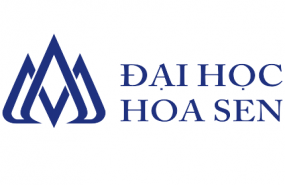 DANH SÁCH SINH VIÊN ĐỀ NGHỊ ĐƯỢC CẤP GIẤY CHỨNG NHẬN
 CỘNG TÁC VIÊN/ BAN TỔ CHỨC ĐỀ ÁN……………………………………	Ngày     tháng     năm 	Ngày    tháng     năm 	Ngày     tháng     năm 		Phó Trưởng Khoa	Giảng viên hướng dẫn	Người lập bảngSTTHỌ VÀ TÊNMSSVNGÀNHGHI CHÚ
(Nếu không phải là SV Trường Hoa Sen thì ghi rõ tại ô ghi chú)